Name ________________________						Date___________Algebra IIPolynomials Test PracticeMultiple Choice1) Divide. (Careful! This is tricky.)  2) Given , use synthetic division to evaluate  .  ___________3) What are the roots of the function?4) Where does the graph of  cross the x-axis?5) The zeros of a polynomial function are and 2. Which could be the function?6) Which zero has a multiplicity of two? 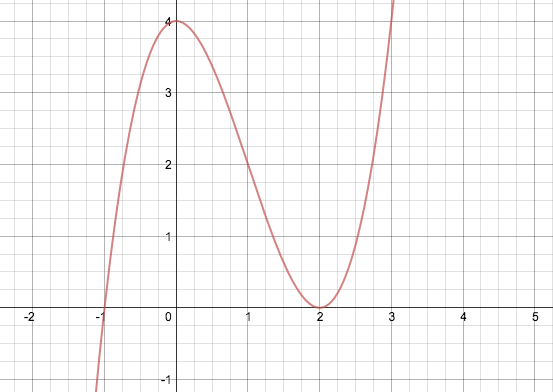 Divide:7) 							7) ____________________8) 					8) ____________________For 9 - 10, give the zeros and their multiplicity. (You do not have to give the function.)9) 						9) ____________________10) 						10) ____________________11) Complete a function chart, and write the equation of a polynomial that has        zeros at –2 (multiplicity of 2) and 3. 12) Complete a function chart, and write the equation of a polynomial that has        zeros at 0, 4, and –.Solve the following polynomials. Give all zeros.13)  14) 15)  16)  